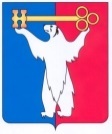 АДМИНИСТРАЦИЯ ГОРОДА НОРИЛЬСКАКРАСНОЯРСКОГО КРАЯПОСТАНОВЛЕНИЕ06.08.2019	                                         г. Норильск 			                       № 349О внесении изменений в постановлениеАдминистрации города Норильскаот 25.08.2015 № 441В целях приведения Административного регламента предоставления муниципальной услуги по принятию решения об организации аукциона по продаже земельного участка либо аукциона на право заключения договора аренды земельных участков, находящихся в государственной или муниципальной собственности, в соответствие с Федеральным законом от 27.07.2010 № 210-ФЗ «Об организации предоставления государственных и муниципальных услуг», а также в связи с внутриструктурными изменениями в Администрации города Норильска,ПОСТАНОВЛЯЮ:Внести в Административный регламент предоставления муниципальной услуги по принятию решения об организации аукциона по продаже земельного участка либо аукциона на право заключения договора аренды земельных участков, находящихся в государственной или муниципальной собственности, утвержденный постановлением Администрации города Норильска от 25.08.2015 № 441 (далее – Административный регламент), следующие изменения:1.1. Пункт 2.2 Административного регламента изложить в следующей редакции:«2.2. Органом предоставления муниципальной услуги является Управление имущества Администрации города Норильска (далее – Управление).»;1.2. Абзац десятый пункта 2.6 Административного регламента изложить в следующей редакции:«- Решение Норильского городского Совета депутатов от 11.12.2012 № 7/4-125 «Об утверждении Положения об Управлении имущества Администрации города Норильска»;»;1.3. Подпункт «ж» пункта 2.7 Административного регламента изложить в следующей редакции:«ж) выписка из Единого государственного реестра недвижимости об основных характеристиках и зарегистрированных правах на земельный участок.»;1.4. Дополнить пункт 2.8 Административного регламента абзацем шестым следующего содержания:«- основания (случаи), указанные в пункте 2.9.1 настоящего Административного регламента.»;1.5. Дополнить пункт 2.9 Административного регламента абзацем двадцать первым следующего содержания:«- основания (случаи), указанные в пункте 2.9.1 настоящего Административного регламента.»;1.6. Раздел 2 Административного регламента дополнить пунктом 2.9.1. следующего содержания:«2.9.1. Помимо оснований для отказа в приеме документов, необходимых для предоставления муниципальной услуги, либо в предоставлении муниципальной услуги, указанных в пунктах 2.8, 2.9 настоящего Административного регламента, такими основаниями (в том числе для последующего отказа) являются:а) изменение требований нормативных правовых актов, касающихся предоставления муниципальной услуги, после первоначальной подачи заявления о предоставлении муниципальной услуги;б) наличие ошибок в заявлении о предоставлении муниципальной услуги и документах, поданных заявителем после первоначального отказа в приеме документов, необходимых для предоставления муниципальной услуги, либо в предоставлении муниципальной услуги и не включенных в предоставленный ранее комплект документов (за исключением документов, указанных в подпунктах «д» - «ж» пункта 2.7 Административного регламента);в) истечение срока действия документов или изменение информации после первоначального отказа в приеме документов, необходимых для предоставления муниципальной услуги, либо в предоставлении муниципальной услуги (за исключением документов, указанных в подпунктах «д» - «ж» пункта 2.7 Административного регламента).»;1.7. В пунктах 3.3.3, 3.3.4 Административного регламента слова «в пункте 2.9» заменить словами «в пунктах 2.9, 2.9.1»;1.8. Пункт 3.5 Административного регламента изложить в следующей редакции:«3.5. Телефоны Управления:- приемная Управления: (3919) 43-71-80, факс: (3919) 43-71-81;- отдел распоряжения земельными участками: (3919) 43-71-80.»;1.9. Абзац второй пункта 3.6 Административного регламента изложить в следующей редакции:«- в устной форме при личном обращении вышеуказанных лиц, а также при обращении по телефонам ((3919) 43-71-80);»;1.10. По всему тексту Административного регламента электронный адрес Управления «arhitektura@norilsk-city.ru» заменить на «imushestvo@norilsk-city.ru»;1.11. Приложение № 2 к Административному регламенту изложить в редакции согласно приложению к настоящему постановлению.2. Опубликовать настоящее постановление в газете «Заполярная правда» и разместить его на официальном сайте муниципального образования город Норильск.3. Настоящее постановление вступает в силу после его официального опубликования в газете «Заполярная правда» и распространяет свое действие по применению положений подпункта 1.3 настоящего постановления на правоотношения, возникшие с 01.01.2017; по применению подпунктов 1.4 - 1.7 настоящего постановления на правоотношения, возникшие с 18.10.2018; по применению подпунктов 1.1, 1.2, 1.8 - 1.11 настоящего постановления на правоотношения, возникшие с 01.08.2019.Глава города Норильска							          Р.В. АхметчинПриложениек постановлению Администрации города Норильскаот 06.08.2019 № 349Приложение № 2к Административному регламентупредоставления муниципальной услуги по принятию решения об организацииаукциона по продаже земельного участкалибо аукциона на право заключениядоговора аренды земельных участков,находящихся в государственной илимуниципальной собственности,утвержденному постановлением Администрации города Норильска от 25.08.2015 № 441Начальнику Управления имуществаАдминистрации города Норильска(Ф.И.О. начальника Управления)от 	(Ф.И.О. физического лица (последнее – при наличии), наименование юридического лица)Зарегистрированного по адресу: г.	 р-он	ул.	дом 	кв.(офис) 	ИНН	ОГРН	           Телефон___________________________________Реквизиты документа, удостоверяющего личность (для физического лица): ____________________________________________________________________________________адрес электронной почты (при наличии):                                                                       _______________________________________РЕКОМЕНДУЕМАЯ ФОРМА ЗАЯВЛЕНИЯПрошу принять решение о проведении аукциона ________________________      (по продаже земельного участка, _________________________________________________________ площадью _________ кв.м, на право заключения договора аренды земельного участка)кадастровый номер:______________________, расположенного по адресу:___________________________________________________________________________________________для____________________________________________________________________                                                       (цель использования)__________	_________________дата	подпись